ЧЕРКАСЬКА ОБЛАСНА РАДАГОЛОВАР О З П О Р Я Д Ж Е Н Н Я30.11.2021                                                                                        № 508-рПро звільненнявиконуючої обов’язки директораГОЛОБОКОЇ Л.А.Відповідно до статті 55 Закону України «Про місцеве самоврядування
в Україні», підпункту 3 пункту 3 рішення обласної ради від 16.12.2016
№ 10-18/VIІ «Про управління суб’єктами та об’єктами спільної власності територіальних громад сіл, селищ, міст Черкаської області» (із змінами), враховуючи розпорядження голови обласної ради від 08.07.2021 № 229-р 
«Про призначення виконуючої обов’язки директора ГОЛОБОКОЇ Л.А.», рішення обласної ради від 26.11.2021 № 9-6/VIII «Про призначення 
ГОЛОБОКОЇ Л.А. на посаду директора Малостаросільського психоневрологічного інтернату»:1. ЗВІЛЬНИТИ 30.11.2021 ГОЛОБОКУ Любов Анатоліївну, виконуючу обов’язки директора Малостаросільського психоневрологічного інтернату, 
у зв’язку з призначенням її на посаду директора цього закладу в установленому порядку.2. Контроль за виконанням розпорядження покласти на заступника голови обласної ради ДОМАНСЬКОГО В.М. і управління юридичного забезпечення та роботи з персоналом виконавчого апарату обласної ради.Голова									А. ПІДГОРНИЙ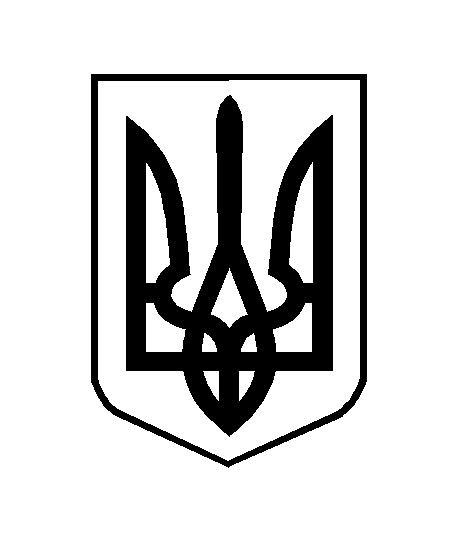 